             杭州赣鑫电子有限公司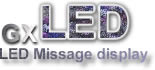            HANGZHOU  GANXIN  ELECTRONIC CO., LTD                   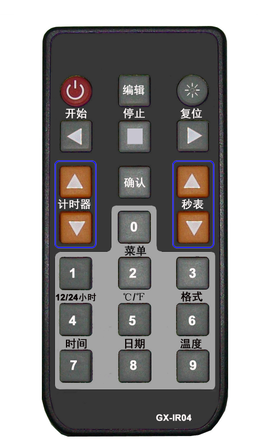 说明书功能说明：正计时 遥控操作说明： 1.  ：开/关  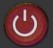 在正常显示下开关机，在编辑时放弃修改并退出编辑。2. ：编辑按键。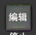 3  ：在编辑状态下按下该键光标左移，开始按键。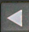 4  ：在编辑状态下按下该键光标右移。在运行状态时为复位按键(复位到最后一次所编辑的数字)。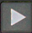  5  ：在编辑时按下保存所编辑的数字。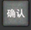      6 ：正计时按键。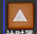                                       7 ：倒计时按键。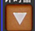                                   8 ：暂停按键。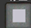 操作举例：A.正计时按键进入正计时模式，按开始键，开始计时。按钮：第一次先按下按钮，开始正计时，然后回答完毕后，再按下按钮，就暂停；等到第二轮抢答，按下按钮，又重新开始正计时。注意：该产品的正常工作电压为12V AD，电压过低工作不正常，电压过高电路会损坏。